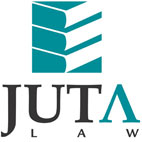 JUTA'S WEEKLY STATUTES BULLETIN(Bulletin 35 of 2016, based on Gazettes received during the week 26 August to 2 September 2016)JUTA'S WEEKLY E-MAIL SERVICEISSN 1022 - 6397PROCLAMATIONS AND NOTICESStatistics South Africa:Consumer Price Index, Rate (Base Dec 2012 = 100): July 2016: 6,0 published 
(GenN 532 in GG 40243 of 2 September 2016) (p109)HEALTH PROFESSIONS ACT 56 OF 1974Proposed regulations defining the scope of the profession of radiography published for comment (GN 970 in GG 40243 of 2 September 2016) (p23)Regulations relating to the specialities and subspecialities in medicine and dentistry amended (GN 971 in GG 40243 of 2 September 2016) (p30)AGRICULTURAL PRODUCT STANDARDS ACT 119 OF 1990Standards and requirements regarding control of the export of peaches and nectarines amended with effect from seven days after publication 
(GenN 515 in GG 40243 of 2 September 2016) (p89) HIGHER EDUCATION ACT 101 OF 1997Institutional Statute of Stellenbosch University published 
(GN 972 in GG 40243 of 2 September 2016) (p32)Notice of intention to cancel the registration of Oval International Computer Education (Pty) Ltd published (GN 973 in GG 40243 of 2 September 2016) (p79)NATIONAL WATER ACT 36 OF 1998Revision of general authorisation for the taking and storing of water in terms of s. 39 of the Act published and GN 399 in GG 26187 of 26 March 2004 and GN 970 in GG 35909 of 30 November 2012 withdrawn with effect from six months after the date of publication 
(GenN 538 in GG 40243 of 2 September 2016) (p159)MEDICAL SCHEMES ACT 131 OF 1998General regulations amended (GN 969 in GG 40243 of 2 September 2016) (p19)NATIONAL HERITAGE RESOURCES ACT 25 OF 1999Declaration of the Liliesleaf Farm as a National Heritage Site published 
(GN 968 in GG 40243 of 2 September 2016) (p17)PREFERENTIAL PROCUREMENT POLICY FRAMEWORK ACT 5 OF 2000Extension of due date for comment on Draft Preferential Procurement Regulations, 2016 published (GenN 516 in GG 40243 of 2 September 2016) (p90)DIPLOMATIC IMMUNITIES AND PRIVILEGES ACT 37 OF 2001Notice of the recognition of and the conferring on the 2016 United Nations International Media Seminar on Peace in the Middle East of certain immunities and privileges published 
(GN 986 in GG 40249 of 2 September 2016) (p4)FINANCIAL ADVISORY AND INTERMEDIARY SERVICES ACT 37 OF 2002Amendment of the Notice on Qualifications, Experience and Criteria for Approval as Compliance Officer, 2016 published and BN 127 in GG 33537 of 9 September 2010 amended with effect from 1 September 2016 (BN 148 in GG 40239 of 31 August 2016) (p4) Amendment of the Notice on Exemption in respect of Services under Supervision rendered by Compliance Officers, 2016 published and BN 126 in GG 33537 of 9 September 2010 amended with effect from 1 September 2016 (BN 149 in GG 40239 of 31 August 2016) (p7)NATIONAL ENVIRONMENTAL MANAGEMENT: BIODIVERSITY ACT 10 OF 2004Draft Norms and Standards for the management of damage-causing animals in South Africa published for comment (GenN 512 in GG 40236 of 30 August 2016) (p4)CHILDREN'S ACT 38 OF 2005General Regulations regarding Children amended 
(GN 978 in GG 40243 of 2 September 2016) (p86)NATIONAL QUALIFICATIONS FRAMEWORK ACT 67 OF 2008South African Qualifications Authority (SAQA): Application for additional professional designations to be registered on the NQF by already recognised professional bodies:	•	Association for Skills Development in South Africa (ASDSA); and	•	Forum of Immigration Practitioners of South Africa (FIPSA)published for comment (GN 985 in GG 40248 of 2 September 2016) (p4)CONSUMER PROTECTION ACT 68 OF 2008National Consumer Commission: Funeral Industry Code of Conduct published for comment (GenN 534 in GG 40243 of 2 September 2016) (p114)USE OF OFFICIAL LANGUAGES ACT 12 OF 2012Department of Water and Sanitation Language Policy published 
(GN 966 in GG 40235 of 30 August 2016) (p4)FINANCIAL MARKETS ACT 19 OF 2012Notice of proposed amendments to the JSE Derivatives Rules published for comment 
(BN 152 in GG 40243 of 2 September 2016) (p196)BILLInvitation to consultation workshops and to comment on Revised Draft Policy and Bill on Preservation and Development of Agricultural Land published 
(GN 984 in GG 40247 of 2 September 2016) (p4)PROVINCIAL LEGISLATIONFREE STATEPreferential Procurement Policy Framework Act 5 of 2000: Draft Preferential Procurement Regulations, 2016 as published under GN 719 in GG 40067 of 14 June 2016 published for comment (PN 194 in PG 61 of 2 September 2016) (p11)GAUTENGPromotion of Access to Information Act 2 of 2000: Promotion of Access to Information Manual: Department of Roads and Transport published (PN 709 in PG 278 of 31 August 2016) (p167)Local Government: Municipal Systems Act 32 of 2000: City of Tshwane: Withdrawal and amendment to the determination of the supply of electricity payable as published under LAN 1042 in PG 230 of 29 June 2016 for the period 1 July 2016 to 30 June 2017 published
(LAN 1412 in PG 278 of 31 August 2016 (p309)Constitution of the Republic of South Africa, 1996 and Local Government: Municipal Systems Act 32 of 2000: City of Johannesburg Metropolitan Municipality: Formation of JIT as Service Utility By-laws published (LAN 1447 in PG 278 of 31 August 2016) (p368)South African Schools Act 84 of 1996: Notice of intention that the governance of two or more public schools to be vested in a single governing body published for comment
(PN 734 in PG 288 of 2 September 2016) (p4)KWAZULU-NATALLocal Government: Municipal Structures Act 117 of 1998: Transitional measures to facilitate integrated development-planning, approval of budgets, the preparation of financial statements, the levying of rates and acting appointments in municipalities affected by the re-determination of boundaries as published under PN 19 in PG 1594 of 28 January 2016 withdrawn and replaced (PN 151 in PG 1723 of 30 August 2016) (p4)Local Government: Municipal Structures Act 117 of 1998: Transitional measures relating to the distribution of assets, liabilities, reserves and employees in municipalities affected by the re-determination of boundaries (PN 152 in PG 1724 of 31 August 2016) (p4)LIMPOPOLocal Government: Municipal Property Rates Act 6 of 2004: Thulamela Local Municipality: Resolution levying property rates for the financial year 1 July 2016 to 30 June 2017 published with effect from 1 July 2017 [sic] (PN 107 in PG 2745 of 2 September 2016) (p15)Local Government: Municipal Systems Act 32 of 2000 and Local Government: Municipal Finance Management Act 56 of 2003: Thulamela Local Municipality: Determination of tariffs for the 2016/2017 financial year published with effect from 1 July 2016 
(PN 107 in PG 2745 of 2 September 2016) (p16)Spatial Planning and Land Use Management Act 16 of 2013: Lepelle-Nkumpi Local Municipality: By-law on Spatial Planning and Land Use Management published 
(LAN 140 in PG 2745 of 2 September 2016) (p45) NORTHERN CAPENational Environmental Management: Protected Areas Act 57 of 2003: Verklaring van die Brooks; Glen Lyon; Karoo Gariep; Oranjeriviermond; Rockwood; Sandhoog Natuurreservate en herbeskrywing van die Doornkloof; Goegap; Nababiep; Oorlogskloof; Rolfontein en Witsand Natuurreservate gepubliseer (AK 81 in PK 2038 van 29 Augustus 2016) (bl11)NORTH WESTConstitution of the Republic of South Africa, 1996; National Environmental Management Act 107 of 1998; Local Government: Municipal Systems Act 32 of 2000; Local Government: Municipal Structures Act 117 of 1998; National Environmental Management: Protected Areas Act 57 of 2003; National Environmental Management: Biodiversity Act 10 of 2004; and National Environmental Management: Air Quality Act 39 of 2004: Moses Kotane Local Municipality: Environmental By-law published (LAN 147 in PG 7685 of 30 August 2016) (p58)Constitution of the Republic of South Africa, 1996 and Local Government: Municipal Systems Act 32 of 2000: Mahikeng Local Municipality: Fire Service By-laws published with effect from a date to be fixed by proclamation in the Provincial Gazette 
(Proc 43 in PG 7686 of 2 September 2016) (p4)WESTERN CAPEDraft Western Cape Provincial School Education Amendment Bill, 2016 published for comment together with the memorandum on the objects of the Bill 
(PN 239 in PG 7666 of 25 August 2016) (p2)Local Government: Municipal Property Rates Act 6 of 2004: Cederberg Local Municipality: Resolution on levying property rates for the financial year 1 July 2016 to 30 June 2017 published with effect from 1 July 2016 (LAN 54078 in PG 7667 of 2 September 2016) (p1272)This information is also available on the daily legalbrief at www.legalbrief.co.za